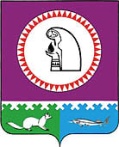 ПРОЕКТ О внесении изменения в Положение об установлении системы оплаты труда работников муниципальных  учреждений культуры Октябрьского района, утвержденное постановлением администрации Октябрьского района от 12.02.2018 № 2941. Внести изменение в Положение об установлении системы оплаты труда работников муниципальных учреждений культуры Октябрьского района, утвержденное постановлением администрации Октябрьского района от 12.02.2018 № 294, изложив его в новой редакции, согласно приложению.2. Опубликовать постановление в официальном сетевом издании «октвести.ру».3. Постановление вступает в силу после его официального опубликования и распространяется на правоотношения, возникшие с 01.06.2018.4. Контроль за выполнением постановления возложить на  исполняющего обязанности заместителя главы Октябрьского района по социальным вопросам Киселеву Т.Б.Глава Октябрьского района                                                                                            А.П. КуташоваИсполнитель:экономист отдела культуры и туризма администрации Октябрьского районаНачарова Н.Н.  тел. 28-149Приложениек постановлению администрацииОктябрьского района от «___» ________ . № __«Положение об установлении системы оплаты труда работников муниципальных учреждений культуры Октябрьского района (далее – Положение)» Общие положения1. Положение разработано в соответствии со статьями 144, 145 Трудового кодекса Российской Федерации, решением Думы Октябрьского района от 25.02.2011 № 60 «Об оплате труда работников муниципальных учреждений Октябрьского района», другими нормативными правовыми актами, содержащими нормы трудового права, устанавливает систему оплаты труда работников муниципальных учреждений культуры Октябрьского района (далее соответственно - учреждение, работники), и включает в себя:основные условия оплаты труда;порядок и условия осуществления компенсационных выплат;порядок и условия осуществления стимулирующих выплат, критерии их установления;порядок и условия оплаты труда руководителя учреждения, его заместителей, главного бухгалтера;другие вопросы оплаты труда;порядок формирования фонда оплаты труда учреждения;заключительные положения.2. В Положении используются следующие основные определения:профессиональные квалификационные группы (далее - ПКГ) - группы профессий рабочих и должностей служащих, сформированные с учетом сферы деятельности на основе требований к уровню квалификации, которые необходимы для осуществления соответствующей профессиональной деятельности;квалификационные уровни ПКГ работников - профессии рабочих и должности служащих, сгруппированные внутри ПКГ работников по уровню должностной (профессиональной) компетенции (совокупности знаний, умений, профессиональных навыков, ответственности в принятии решений), необходимой для выполнения работы;квалификация работника - уровень знаний, умений, профессиональных навыков и опыта работы работника;профессиональный стандарт - характеристика квалификации, необходимой работнику для осуществления определенного вида профессиональной деятельности;молодой специалист - выпускник профессиональной образовательной организации или организации высшего образования в возрасте до 30 лет, который в течение года после получения диплома о среднем профессиональном образовании или высшем образовании впервые вступает в трудовые отношения и заключает трудовой договор с работодателем по специализации, соответствующей полученному образованию; в случае призыва на срочную военную службу в армию - в течение года после службы в армии.Остальные понятия и термины, применяемые в настоящем Положении, используются в значениях, определенных Трудовым кодексом Российской Федерации и постановлением Правительства Ханты-Мансийского автономного округа - Югры от 03.11.2016 № 431-п            «О требованиях к системам оплаты труда работников государственных учреждений Ханты-Мансийского автономного округа – Югры».3. Заработная плата работников учреждения состоит из:оклада (должностного оклада);компенсационных выплат;стимулирующих выплат;иных выплат, предусмотренных законодательством и настоящим Положением.4. Фонд оплаты труда работников учреждения формируется исходя из объема лимитов бюджетных обязательств, субсидий на выполнение муниципального задания бюджета Октябрьского района и средств, полученных от приносящей доход деятельности.5. Заработная плата работников (без учета стимулирующих выплат) при изменении систем оплаты труда не может быть меньше заработной платы (без учета стимулирующих выплат), выплачиваемой работникам до ее изменения, при условии сохранения объема трудовых (должностных) обязанностей работников и выполнения ими работ той же квалификации.6. Размер минимальной заработной платы устанавливается с учетом величины прожиточного минимума трудоспособного населения, установленного в Ханты-Мансийском автономном округе - Югре.7. В целях соблюдения государственных гарантий по оплате труда и в случае если заработная плата работника, полностью отработавшего за месяц норму рабочего времени и выполнившего нормы труда (трудовые обязанности), исчисленная в установленном порядке, будет ниже минимальной заработной платы, локальными нормативными актами учреждения предусматривается доплата до уровня минимальной заработной платы.Применение работодателем величины прожиточного минимума трудоспособного населения (в случае, когда установленная величина прожиточного минимума превышает установленный размер минимальной заработной платы) осуществляется в соответствии со статьей 3 Закона Ханты-Мансийского автономного округа - Югры от 05.04.2013 № 24-оз          «О потребительской корзине и порядке установления величины прожиточного минимума в Ханты-Мансийском автономном округе – Югре».            8. Регулирование размера заработной платы низкооплачиваемой категории работников до уровня минимальной заработной платы (при условии полного выполнения работником норм труда и отработки месячной нормы рабочего времени) осуществляется работодателем в пределах средств фонда оплаты труда, формируемого в соответствии с разделом VII настоящего Положения.9. Приведение системы оплаты труда работников организаций в соответствие с настоящим Положением не должно повлечь увеличение расходов организации, направляемых на фонд оплаты труда.II. Основные условия оплаты труда10. Размеры окладов (должностных окладов) работников учреждения устанавливаются с учетом требований к профессиональной подготовке и уровню квалификации, которые необходимы для осуществления соответствующей профессиональной деятельности, на основе отнесения занимаемых ими должностей к ПКГ утвержденными:приказом Министерства здравоохранения и социального развития Российской Федерации № 570 от 31.08.2007 «Об утверждении профессиональных квалификационных групп должностей работников культуры, искусства и кинематографии» согласно таблицам 1 и 5 Положения;приказом Министерства здравоохранения и социального развития Российской Федерации № 305н от 03.07.2008 «Об утверждении профессиональных квалификационных групп должностей работников сферы научных исследований и разработок» согласно таблице 2 Положения;приказом Министерства здравоохранения и социального развития Российской Федерации № 247н от 29.05.2008 «Об утверждении профессиональных квалификационных групп общеотраслевых должностей руководителей, специалистов и служащих» согласно таблицам 3 и 8 Положения;приказом Министерства здравоохранения и социального развития Российской Федерации № 248н от 29.05.2008 «Об утверждении профессиональных квалификационных групп общеотраслевых профессий рабочих» согласно таблицам 4 и 9 Положения;приказом Министерства здравоохранения и социального развития Российской Федерации № 121н от 14.03.2008 «Об утверждении профессиональных квалификационных групп профессий рабочих культуры, искусства и кинематографии» согласно таблице 8 Положения;            квалификационным справочником должностей руководителей, специалистов и других служащих», утвержденного Постановлением Минтруда России от 21.08.1998 № 37 согласно таблице 7 Положения.Размеры окладов (должностных окладов) работников культурыТаблица 1Профессиональные квалификационные группы должностейработников культуры, искусства и кинематографиии размеры окладов (должностных окладов)Таблица 2Профессиональные квалификационные группы должностейработников сферы научных исследований и разработоки размеры окладов (должностных окладов)Таблица 3Профессиональные квалификационные группыобщеотраслевых должностей руководителей, специалистови служащих и размеры окладов (должностных окладов)<1> За исключением случаев, когда должность с наименованием «главный» является составной частью должности руководителя или заместителя руководителя организации либо исполнение функций по должности специалиста с наименованием «главный» возлагается на руководителя или заместителя руководителя организации.Таблица 4Профессиональные квалификационные группы общеотраслевыхпрофессий рабочих и размеры окладов (должностных окладов)Таблица 5Размеры окладов (должностных окладов) по должностям работников, не включенных в ПКГРазмеры окладов (должностных окладов) работников печати и издательской деятельности										Таблица 6Профессиональные квалификационные группы должностей работников печати и издательской деятельностиТаблица 7Профессиональные квалификационные группы общеотраслевых должностей руководителей, специалистов и служащих и размеры окладов (должностных окладов)Таблица 8Профессиональные квалификационные группы профессий рабочих культуры, искусства и кинематографии и размеры окладов (должностных окладов)Таблица 9Профессиональные квалификационные группы общеотраслевыхпрофессий рабочих и размеры окладов (должностных окладов)Таблица 10 Размеры окладов (должностных окладов) по должностям работников, не включенных в ПКГ11. Размеры окладов (должностных окладов) по должностям работников, не отнесенным к ПКГ, устанавливаются на основе схем окладов (должностных окладов) с учетом обеспечения их дифференциации в зависимости от сложности труда, согласно таблицам 5 и 10 Положения.12. Должности включены в таблицы 5 и 10 Положения в соответствии с:приказом Министерства здравоохранения и социального развития Российской Федерации от 30 марта 2011 года № 251н «Об утверждении Единого квалификационного справочника должностей руководителей, специалистов и служащих, раздел «Квалификационные характеристики должностей работников культуры, искусства и кинематографии»; квалификационным справочником должностей руководителей, специалистов и других служащих, утвержденным постановлением Министерства труда и социального развития Российской Федерации от 21.08.1998  № 37;единым тарифно-квалификационным справочником работ и профессий рабочих, квалификационными справочниками, профессиональными стандартами;постановлением Комитета Российской Федерации по стандартизации, метрологии и сертификации от 26.12.1994 № 367 «О принятии и введении в действие Общероссийского классификатора профессий рабочих, должностей служащих и тарифных разрядов ОК 016-94»;приказом Министерства труда и социальной защиты Российской Федерации                       от 10.09.2015 № 625н «Об утверждении профессионального стандарта «Специалист в сфере закупок»;приказом Министерства труда и социальной защиты Российской Федерации от 28.10.2014  № 814н «Об утверждении профессионального стандарта «Специалист по противопожарной профилактике»;приказом Министерства труда и социальной защиты Российской Федерации от 18.11.2014  № 896н «Об утверждении профессионального стандарта «Специалист по информационным системам»;приказом Министерства труда и социальной защиты Российской Федерации от 4.08. 2014  № 524н «Об утверждении профессионального стандарта «Специалист в области охраны труда»;приказом Министерства труда и социальной защиты Российской Федерации от 8.09.2014  № 629н «Об утверждении профессионального стандарта «Специалист по информационным ресурсам»;приказом Министерства труда и социальной защиты Российской Федерации от 6.10.2015  № 691н «Об утверждении профессионального стандарта «Специалист по управлению персоналом»;приказом Министерства труда и социальной защиты Российской Федерации от 5.10.2015  № 684н «Об утверждении профессионального стандарта «Системный администратор информационно-коммуникационных систем»;приказом Министерства труда и социальной защиты Российской Федерации от 4.08.2014  № 537н «Об утверждении профессионального стандарта «Хранитель музейных ценностей». 13. В локальных актах учреждения, штатном расписании учреждения, а также при заключении трудовых договоров с работниками учреждения, наименования должностей руководителей, специалистов, служащих и рабочих должны соответствовать наименованиям должностей руководителей, специалистов, служащих и рабочих, предусмотренных Единым тарифно-квалификационным справочником работ и профессий рабочих, Единым квалификационным справочником должностей руководителей, специалистов и служащих и (или) соответствующими положениями профессиональных стандартов.14. При определении окладов (должностных окладов) не допускается:устанавливать по должностям, входящих в один и тот же квалификационный уровень профессиональной квалификационной группы, различные размеры должностных окладов, а также устанавливать диапазоны размеров должностных окладов по должностям работников с равной сложностью труда;переносить должности служащих в другие квалификационные уровни, изменять порядок регулирования продолжительности рабочего времени.         15. Изменение квалификационного уровня, должностной категории работника устанавливается локальным актом учреждения в соответствии с требованиями к квалификации по занимаемой должности.16. Оклады (должностные оклады) заместителей руководителя структурного подразделения устанавливаются на 5 – 10% ниже оклада (должностного оклада) руководителя структурного подразделения в зависимости от условий, определенных коллективным договором, локальным нормативным актом учреждения.17. Оплата труда работников, занятых по совместительству, а также на условиях неполного рабочего времени или неполной рабочей недели, производится пропорционально отработанному времени в зависимости от выработки либо на других условиях, определенных трудовым договором.Определение размеров заработной платы по основной должности и по должности, занимаемой в порядке совместительства, производится раздельно по каждой из должностей.III. Порядок и условия осуществления компенсационных выплат18. В целях соблюдения норм действующего законодательства с учетом условий труда работникам учреждения устанавливаются следующие компенсационные выплаты:выплата работникам, занятым на работах с вредными и (или) опасными условиями труда;выплата за работу в условиях, отклоняющихся от нормальных (при выполнении работ различной квалификации, совмещении профессий (должностей), сверхурочной работе, работе в ночное время и при выполнении работ в других условиях, отклоняющихся от нормальных);выплата за работу в местностях с особыми климатическими условиями (районный коэффициент к заработной плате, а также процентная надбавка к заработной плате за стаж работы в районах Крайнего Севера и приравненных к ним местностях).19. Выплата работникам учреждения, занятым на работах с вредными и (или) опасными условиями труда, устанавливается в соответствии со статьей 147 Трудового кодекса Российской Федерации.Руководитель учреждения принимает меры по проведению специальной оценки условий труда с целью обеспечения безопасных условий труда и сокращения количества рабочих мест, не соответствующих государственным нормативным требованиям охраны труда, разрабатывает программу действий по обеспечению безопасных условий и охраны труда в соответствии с Федеральным законом от 28 декабря 2013 года № 426-ФЗ «О специальной оценке условий труда».Выплата работникам, занятым на работах с вредными и (или) опасными условиями труда, не может быть отменена без улучшения условий труда, подтвержденных специальной оценкой условий труда.20. Выплата за работу в условиях, отклоняющихся от нормальных (при выполнении работ различной квалификации, совмещении профессий (должностей), сверхурочной работе, работе в ночное время и при выполнении работ в других условиях, отклоняющихся от нормальных), осуществляется в соответствии со статьями 149 - 154 Трудового кодекса Российской Федерации. Ее вид, размер и срок, на который она устанавливается, определяются по соглашению сторон трудового договора с учетом содержания и (или) объема дополнительной работы, в соответствии с таблицей 11 настоящего Положения.21. Выплата за работу в местностях с особыми климатическими условиями устанавливается в соответствии со статьями 315 - 317 Трудового кодекса Российской Федерации и решением Думы Октябрьского района от 12.10.2012 № 304 «О гарантиях и компенсациях для лиц, работающих в органах местного самоуправления Октябрьского района и муниципальных учреждениях Октябрьского района».22. Размер компенсационных выплат, а также перечень и условия их предоставления устанавливаются коллективным договором учреждения с учетом мнения выборного органа первичной профсоюзной организации или иного представительного органа работников и в соответствии с таблицей  11 Положения.Таблица 11Перечень, предельные размеры и условияосуществления компенсационных выплат23. Компенсационные выплаты, начисляются к окладу (должностному окладу) работника и не учитываются для исчисления других выплат, надбавок, доплат, кроме районного коэффициента и процентной надбавки к заработной плате за работу в районах Крайнего Севера и приравненных к ним местностях.24. Размеры компенсационных выплат не могут быть ниже размеров, установленных Трудовым кодексом Российской Федерации, нормативными правовыми актами Российской Федерации, содержащими нормы трудового права.IV. Порядок и условия осуществлениястимулирующих выплат, критерии их установления25. Работникам учреждения устанавливаются следующие виды стимулирующих выплат:выплата за интенсивность и высокие результаты работы;выплата за качество выполняемых работ;выплата за выслугу лет;премиальная выплата по итогам работы за квартал, год.         26. Стимулирующие выплаты должны отвечать основным целям деятельности учреждения и показателям оценки эффективности деятельности работника учреждения.27. Порядок установления выплаты за интенсивность и высокие результаты работы закрепляется коллективным договором, локальным нормативным актом учреждения. Выплата устанавливается на срок не более одного года.Конкретный размер выплаты за интенсивность и высокие результаты работы определяется в процентах от оклада (должностного оклада) работника.28. Выплата за качество выполняемых работ устанавливается персонально по каждому работнику в соответствии с показателями оценки эффективности деятельности работников учреждения. Выплата устанавливается в порядке, сроках и размерах, утвержденных коллективным договором, локальным нормативным актом учреждения. Конкретный размер выплаты за качество выполняемых работ определяется в процентах от должностного оклада работника, в соответствии с таблицей 13 Положения.29. Выплата за выслугу лет к окладу (должностному окладу) устанавливается работнику учреждения в размере, указанном в таблице 13 Положения.В стаж работы, дающий право на получение выплаты за выслугу лет для:Должностей руководящего состава, специалистов, служащих включаются периоды работы по соответствующему профилю выполняемой работы (специальности) в организациях культуры, образования независимо от их формы собственности;должностей рабочих профессий включаются периоды работы во всех организациях, независимо от их формы собственности.Основным документом для определения стажа работы, дающего право на получение выплаты за выслугу лет, является трудовая книжка или иной документ, подтверждающий стаж работы в соответствующем учреждении.Назначение выплаты за выслугу лет устанавливается работнику локальным актом учреждения.30. Премиальная выплата по результатам работы за квартал, год осуществляется в порядке, сроках и размерах, установленных коллективным договором, локальным нормативным актом учреждения, на основании приказа руководителя учреждения, с учетом решения соответствующей комиссии с участием представительного органа работников, по согласованию с Учредителем и Комитетом по управлению муниципальными финансами администрации Октябрьского района.Премиальная выплата устанавливается в соответствии с выполнением поставленных задач и показателей, за качественное и своевременное оказание муниципальных услуг, выполнение муниципального задания. Премиальная выплата осуществляется за фактическое отработанное время по табелю учета рабочего времени.31. Решение об установлении выплат стимулирующего характера принимается созданной в учреждении постоянно действующей комиссией с участием представительного органа работников.При установлении выплат стимулирующего характера учитывать, что максимально возможный размер выплат стимулирующего характера при суммировании показателей по всем критериям оценки эффективности деятельности работника учреждения не должен превышать размера, установленного в таблице 13 Положения.32. Стимулирующие выплаты, кроме выплаты за выслугу лет, снижаются при наличии показателей, за которые производится снижение размера стимулирующих выплат в соответствии с таблицей 13 Положения.                                                                                                                                         Таблица 12Примерный перечень показателей, за которые производитсяснижение размера стимулирующих выплат33. Дополнительные условия снижения стимулирующих выплат закрепляются коллективным договором, локальным нормативным актом учреждения.34. Стимулирующие выплаты устанавливаются в пределах фонда оплаты труда, с учетом доведенных объемов субсидий, предоставляемых из бюджета Октябрьского района на финансовое обеспечение выполнения муниципального задания, и средств, поступающих от иной приносящей доход деятельности.На стимулирующие выплаты не могут быть направлены средства бюджета Октябрьского района, сложившиеся в результате невыполнения муниципального задания или планового объема предоставляемых услуг.35. Перечень, размеры и условия осуществления стимулирующих выплат устанавливаются в соответствии с таблицей 13 Положения. Таблица 13Перечень, размеры и условия осуществлениястимулирующих выплатV. Порядок и условия оплаты труда руководителя учреждения,его заместителей, главного бухгалтера36. Заработная плата руководителя учреждения, его заместителей и главного бухгалтера состоит из должностного оклада, выплат компенсационного и стимулирующего характера, иных выплат.37. Размер должностного оклада руководителя учреждения определяется трудовым договором, в зависимости от масштаба управления и особенностей деятельности учреждения согласно таблице 14 Положения.Таблица 14Размер оклада (должностного оклада)руководителя учреждения38. Оклады (должностные оклады) заместителей руководителя, главного бухгалтера учреждения устанавливаются на 10 - 30% ниже оклада (должностного оклада) руководителя, в зависимости от условий, определенных коллективным договором, локальным нормативным актом учреждения.39. Компенсационные выплаты руководителю учреждения, его заместителям и главному бухгалтеру устанавливаются в зависимости от условий их труда в соответствии с Трудовым кодексом Российской Федерации, нормативными правовыми актами Российской Федерации, содержащими нормы трудового права, с учетом особенностей, установленных разделом III настоящего Положения.40. Руководителю учреждения устанавливаются следующие виды стимулирующих выплат:премирование по итогам работы;единовременная премия за выполнение особо важных плановых мероприятий, заданий, поручений;ежемесячная выплата за выслугу лет согласно таблице 13 Положения. Установление стимулирующих выплат руководителю учреждения осуществляется по решению отделом культуры и туризма администрации Октябрьского района с учетом выполнения целевых показателей эффективности деятельности учреждения и его руководителя, утвержденных приказом отдела культуры и туризма администрации Октябрьского района, личного вклада руководителя учреждения в осуществление основных задач и функций, определенных уставом учреждения, а также выполнения обязанностей, предусмотренных трудовым договором.Размеры и порядок назначения стимулирующих и иных выплат руководителю учреждения устанавливаются приказом отделом культуры и туризм администрации Октябрьского района.Стимулирующие выплаты руководителю учреждения снижаются в случаях:неисполнения или ненадлежащего исполнения руководителем по его вине возложенных на него функций и полномочий в отчетном периоде, не достижения показателей эффективности и результативности работы учреждения;наличия фактов нарушения правил ведения бухгалтерского учета, бюджетного учета и иных нормативных правовых актов, регулирующих установление единых требований к бухгалтерскому учету, в том числе бухгалтерской и бюджетной (финансовой) отчетности;наличия фактов нарушения законодательства и иных нормативных правовых актов о контрактной системе в сфере закупок товаров, работ, услуг для обеспечения государственных и муниципальных нужд, о закупках товаров, работ, услуг отдельными видами юридических лиц;причинения ущерба Октябрьскому району, учреждению, выявленных в отчетном периоде по результатам контрольных мероприятий отдела культуры и туризма администрации Октябрьского района и других контрольно-надзорных органов в отношении учреждения или за предыдущие периоды, но не более чем за 2 года;наличия дисциплинарного взыскания;несоблюдения законодательства и иных нормативных правовых актов, регулирующих деятельность учреждения;неисполнение муниципальных правовых актов, поручений работодателя, приказов Учредителя;несоблюдения настоящего Положения.41. Стимулирующие выплаты заместителям руководителя, главному бухгалтеру учреждения устанавливаются в соответствии с разделом IV настоящего Положения.42. Иные выплаты руководителю учреждения, заместителям руководителя, главному бухгалтеру устанавливаются в соответствии с разделом VI настоящего Положения.43. Предельный уровень соотношения средней заработной платы руководителя учреждения, его заместителей и главного бухгалтера и средней заработной платы работников учреждения (без учета заработной платы соответствующего руководителя, его заместителей, главного бухгалтера) не может превышать соотношений, представленных в таблице 15 Положения.Таблица 15Предельный уровень соотношения средней заработной платыруководителя учреждения, его заместителей и главногобухгалтера и средней заработной платы работников учреждения44. В целях соблюдения установленного предельного уровня соотношения среднемесячной заработной платы руководителя учреждения, его заместителей, главного бухгалтера и среднемесячной заработной платы работников учреждения (без учета заработной платы соответствующего руководителя, его заместителей, главного бухгалтера), учреждение в срок до 20 декабря текущего года (предварительный контроль) и до 25 января (итоговый контроль) года, следующего за отчетным, предоставляет в отдел культуры и туризма администрации Октябрьского района информацию, подготовленную в соответствии с Положением об особенностях порядка исчисления средней заработной платы, утвержденным Постановлением Правительства Российской Федерации от 24 декабря 2007 года № 922           «Об особенностях порядка исчисления средней заработной платы».45. Информация о рассчитываемой за календарный год среднемесячной заработной плате руководителя, его заместителей и главного бухгалтера учреждения размещается в информационно-телекоммуникационной сети «Интернет» на официальном сайте Октябрьского района в соответствии со статьей 349.5 Трудового кодекса Российской Федерации.46. Условия оплаты труда руководителя учреждения устанавливаются в трудовом договоре, заключаемом на основе типовой формы трудового договора, утвержденной Постановлением Правительства Российской Федерации от 12 апреля 2013 года № 329                «О типовой форме трудового договора с руководителем государственного (муниципального) учреждения».VI. Другие вопросы оплаты труда47. В целях повышения эффективности и устойчивости работы учреждения, учитывая особенности и специфику его работы, а также с целью социальной защищенности работникам учреждения устанавливаются иные выплаты.К иным выплатам относятся: выплата молодым специалистам к должностному окладу;единовременная выплата при предоставлении ежегодного оплачиваемого отпуска;единовременное премирование к праздничным дням, профессиональным праздникам;выплаты, предусматривающие особенности работы, условий труда;выплаты за награды, почетные звания, наличие ученой степени.Выплаты работающим юбилярам, которым исполняются юбилейные даты (50, 55, 60, 65, 70, 75-летие), выплачиваются работникам учреждения по основному месту работы, проработавшим в муниципальных учреждения не менее 15 лет. Размер единовременной выплаты устанавливается в едином размере для всех работников организации, включая руководителя, и не может превышать 10 тысяч рублей.48. В целях поддержки молодых специалистов, а также закрепления профессиональных кадров в учреждениях культуры молодым специалистам в течение первых двух лет работы по специальности с момента вступления в трудовые отношения и заключения трудового договора устанавливается ежемесячная доплата в размере 500 рублей. Выплата начисляется к должностному окладу (окладу) и не образует его увеличение для исчисления других выплат, надбавок, доплат, кроме районного коэффициента и процентной надбавки к заработной плате за работу в районах Крайнего Севера и приравненных к ним местностях.49. Работникам учреждения 1 раз в календарном году выплачивается единовременная выплата при предоставлении ежегодного оплачиваемого отпуска.В случае разделения ежегодного (очередного) оплачиваемого отпуска в установленном порядке на части, единовременная выплата производится при предоставлении любой из частей указанного отпуска продолжительностью не менее 14 календарных дней.Единовременная выплата производится на основании письменного заявления работника по основному месту работы и основной занимаемой должности.Единовременная выплата выплачивается при уходе работника в ежегодный оплачиваемый отпуск. Основанием для выплаты является приказ руководителя учреждения.Единовременная выплата не зависит от итогов оценки труда работника.Работник, вновь принятый на работу, имеет право на единовременную выплату при предоставлении ежегодного оплачиваемого отпуска в размере пропорционально отработанному времени.Единовременная выплата не выплачивается:работникам, принятым на работу по совместительству;работникам, заключившим срочный трудовой договор (сроком до двух месяцев);работникам, уволенным за виновные действия.Размер единовременной выплаты составляет не более 1,2 месячного фонда оплаты труда по основной должности.Порядок, условия и размер единовременной выплаты определяется коллективным договором, локальным нормативным актом учреждения, устанавливающим единый подход к определению размера выплаты при предоставлении ежегодного оплачиваемого отпуска для всех работников учреждения, включая руководителя.50. Работникам учреждения может производиться единовременная выплата к праздничным дням и профессиональным праздникам, установленным в соответствии с действующими на территории Российской Федерации нормативными правовыми актами.Выплаты к праздничным дням, профессиональным праздникам осуществляются в учреждении в едином размере в отношении работников и руководящего состава учреждения не более 3 раз в календарном году.         Выплата к праздничным дням, профессиональным праздникам осуществляется не позднее месяца, следующего после наступления события.Размер единовременной выплаты не может превышать 10 тысяч рублей на одного работника. Выплата осуществляется работникам, состоящим в списочном составе на праздничный день, профессиональный праздник. Выплата не производится в случаях, когда работник:- находился в отпуске по уходу за ребенком до трех лет;- находился в длительном отпуске (более двух месяцев) без сохранения заработной платы;- принят на работу по совместительству;- заключил срочный трудовой договор (сроком до двух месяцев).         51. Выплаты, предусматривающие особенности работы, условий труда устанавливаются к окладу (должностному окладу), в порядке и размерах, утвержденных коллективным договором, локальным нормативным актом учреждения, в соответствии с таблицей 16 Положения.Таблица 16Выплаты, предусматривающие особенности работы, условий труда52. Применение выплат, указанных в таблице 16 Положения, не образует новый оклад (должностной оклад).53. Выплаты за награды, почетные звания, наличие ученой степени устанавливаются к окладу (должностному окладу) в порядке и размерах, утвержденных коллективным договором, локальным нормативным актом учреждения в соответствии с таблицей 17 Положения.Таблица 17Выплаты за награды, почетные звания,наличие ученой степени54. Иные выплаты устанавливаются в пределах фонда оплаты труда, с учетом утвержденных субсидий на выполнение муниципального задания на оказание услуг (выполнение работ) и средств, поступающих от приносящей доход деятельности.55. Повышение заработной платы отдельных категорий работников, поименованных Указом Президента Российской Федерации от 7 мая 2012 года № 597 «О мероприятиях по реализации государственной социальной политики», осуществляется в соответствии с реализацией региональных «дорожных карт» развития отраслей социальной сферы, исходя из доведенных Департаментом культуры Ханты-Мансийского автономного округа - Югры целевых показателей на соответствующий год.VII. Порядок формирования фонда оплаты труда учреждения56. Фонд оплаты труда работников учреждения формируется из расчета на 12 месяцев в муниципальном учреждении, исходя из объема субсидий, предоставляемых из бюджета Октябрьского района на финансовое обеспечение выполнения муниципального задания, средств, поступающих от приносящей доход деятельности.57. Фонд оплаты труда учреждения определяется суммированием окладного фонда (должностных окладов) и фондов компенсационных и стимулирующих выплат, а также иных выплат, предусмотренных настоящим Положением. Указанный годовой фонд оплаты труда увеличивается на сумму отчислений в государственные внебюджетные фонды, производимые от фонда оплаты труда в соответствии с действующим законодательством (с учетом размера отчислений, учитывающим предельную величину базы для начисления страховых взносов).58. При формировании фонда оплаты труда:58.1. На стимулирующие выплаты работникам культуры предусматривается 100% от суммы фонда должностных окладов, фонда тарифных ставок с учетом начисленных районного коэффициента и процентной надбавки к заработной плате за работу в районах Крайнего Севера и приравненных к ним местностях.58.2. На стимулирующие выплаты работникам печати и издательской деятельности предусматривается 38% от суммы фонда должностных окладов, фонда тарифных ставок с учетом начисленных районного коэффициента и процентной надбавки к заработной плате за работу в районах Крайнего Севера и приравненных к ним местностях.59. При формировании фонда оплаты труда на иные выплаты предусматривается 10% от общего фонда оплаты труда с учетом начисленных районного коэффициента и процентной надбавки к заработной плате за работу в районах Крайнего Севера и приравненных к ним местностях.         60. Предельная доля годового фонда оплаты труда работников административно-управленческого и вспомогательного персонала учреждения составляет не более 40% от общего годового фонда оплаты труда учреждения. Перечни должностей работников административно-управленческого и вспомогательного персонала учреждения устанавливаются приказом отдела культуры и туризма администрации Октябрьского района.61. Руководитель учреждения несет ответственность за правильность формирования фонда оплаты труда учреждения и обеспечивает соблюдение норм, установленных настоящим Положением.VIII. Заключительные положения62. В случае несоблюдения предельного уровня соотношения среднемесячной заработной платы руководителя учреждения, его заместителей, главного бухгалтера и среднемесячной заработной платы работников учреждения (без учета заработной платы соответствующего руководителя, его заместителей, главного бухгалтера), установленного пунктом 43 настоящего Положения трудовой договор с руководителем учреждения может быть прекращен.63. Руководитель учреждения несет ответственность за нарушение предоставления государственных гарантий по оплате труда работников учреждения в соответствии с действующим законодательством, обеспечивает соблюдение требований, установленных настоящим Положением.».Муниципальное образование Октябрьский районАДМИНИСТРАЦИЯ ОКТЯБРЬСКОГО РАЙОНАПОСТАНОВЛЕНИЕМуниципальное образование Октябрьский районАДМИНИСТРАЦИЯ ОКТЯБРЬСКОГО РАЙОНАПОСТАНОВЛЕНИЕМуниципальное образование Октябрьский районАДМИНИСТРАЦИЯ ОКТЯБРЬСКОГО РАЙОНАПОСТАНОВЛЕНИЕМуниципальное образование Октябрьский районАДМИНИСТРАЦИЯ ОКТЯБРЬСКОГО РАЙОНАПОСТАНОВЛЕНИЕМуниципальное образование Октябрьский районАДМИНИСТРАЦИЯ ОКТЯБРЬСКОГО РАЙОНАПОСТАНОВЛЕНИЕМуниципальное образование Октябрьский районАДМИНИСТРАЦИЯ ОКТЯБРЬСКОГО РАЙОНАПОСТАНОВЛЕНИЕМуниципальное образование Октябрьский районАДМИНИСТРАЦИЯ ОКТЯБРЬСКОГО РАЙОНАПОСТАНОВЛЕНИЕМуниципальное образование Октябрьский районАДМИНИСТРАЦИЯ ОКТЯБРЬСКОГО РАЙОНАПОСТАНОВЛЕНИЕМуниципальное образование Октябрьский районАДМИНИСТРАЦИЯ ОКТЯБРЬСКОГО РАЙОНАПОСТАНОВЛЕНИЕМуниципальное образование Октябрьский районАДМИНИСТРАЦИЯ ОКТЯБРЬСКОГО РАЙОНАПОСТАНОВЛЕНИЕ«»2018г.№пгт. Октябрьскоепгт. Октябрьскоепгт. Октябрьскоепгт. Октябрьскоепгт. Октябрьскоепгт. Октябрьскоепгт. Октябрьскоепгт. Октябрьскоепгт. Октябрьскоепгт. ОктябрьскоеПрофессиональная квалификационная группаПрофессиональная квалификационная группаПрофессиональная квалификационная группаПрофессиональная квалификационная группаПрофессиональная квалификационная группаВнутри должностные квалификационные категорииВнутри должностные квалификационные категорииВнутри должностные квалификационные категорииНаименование должностейРазмеры окладов (должностных окладов)(рублей)«Должности технических исполнителей и артистов вспомогательного состава»«Должности технических исполнителей и артистов вспомогательного состава»«Должности технических исполнителей и артистов вспомогательного состава»«Должности технических исполнителей и артистов вспомогательного состава»«Должности технических исполнителей и артистов вспомогательного состава»Без квалификационной категорииБез квалификационной категорииСмотритель музейныйСмотритель музейный8025«Должности работников культуры, искусства и кинематографии среднего звена»«Должности работников культуры, искусства и кинематографии среднего звена»«Должности работников культуры, искусства и кинематографии среднего звена»«Должности работников культуры, искусства и кинематографии среднего звена»«Должности работников культуры, искусства и кинематографии среднего звена»Без квалификационной категорииРаспорядитель танцевального вечера, ведущий дискотеки, руководитель музыкальной части дискотеки; аккомпаниатор; руководитель кружка, любительского объединения, клуба по интересам; культорганизатор, заведующий костюмернойРаспорядитель танцевального вечера, ведущий дискотеки, руководитель музыкальной части дискотеки; аккомпаниатор; руководитель кружка, любительского объединения, клуба по интересам; культорганизатор, заведующий костюмернойРаспорядитель танцевального вечера, ведущий дискотеки, руководитель музыкальной части дискотеки; аккомпаниатор; руководитель кружка, любительского объединения, клуба по интересам; культорганизатор, заведующий костюмерной7699Без квалификационной категорииОрганизатор экскурсийОрганизатор экскурсийОрганизатор экскурсий7772Вторая категорияРуководитель кружка, любительского объединения, клуба по интересам; культорганизаторРуководитель кружка, любительского объединения, клуба по интересам; культорганизаторРуководитель кружка, любительского объединения, клуба по интересам; культорганизатор8065Первая категорияРуководитель кружка, любительского объединения, клуба по интересам; культорганизаторРуководитель кружка, любительского объединения, клуба по интересам; культорганизаторРуководитель кружка, любительского объединения, клуба по интересам; культорганизатор8432«Должности работников культуры, искусства и кинематографии ведущего звена»«Должности работников культуры, искусства и кинематографии ведущего звена»«Должности работников культуры, искусства и кинематографии ведущего звена»«Должности работников культуры, искусства и кинематографии ведущего звена»«Должности работников культуры, искусства и кинематографии ведущего звена»Без квалификационной категории  Библиотекарь; библиограф; методист библиотеки, клубного учреждения, научно-методического центра народного творчества, дома народного творчества, центра народной культуры (культуры и досуга) и других аналогичных учреждений и организаций; редактор библиотеки, клубного учреждения, научно-методического центра народного творчества, дома народного творчества, центра народной культуры (культуры и досуга) и других аналогичных учреждений и организаций;   Библиотекарь; библиограф; методист библиотеки, клубного учреждения, научно-методического центра народного творчества, дома народного творчества, центра народной культуры (культуры и досуга) и других аналогичных учреждений и организаций; редактор библиотеки, клубного учреждения, научно-методического центра народного творчества, дома народного творчества, центра народной культуры (культуры и досуга) и других аналогичных учреждений и организаций;   Библиотекарь; библиограф; методист библиотеки, клубного учреждения, научно-методического центра народного творчества, дома народного творчества, центра народной культуры (культуры и досуга) и других аналогичных учреждений и организаций; редактор библиотеки, клубного учреждения, научно-методического центра народного творчества, дома народного творчества, центра народной культуры (культуры и досуга) и других аналогичных учреждений и организаций; 8980Без квалификационной категорииХранитель фондов Хранитель фондов Хранитель фондов 9735Без квалификационной категорииСпециалист по учетно-хранительской документации; специалист экспозиционного и выставочного отделаСпециалист по учетно-хранительской документации; специалист экспозиционного и выставочного отделаСпециалист по учетно-хранительской документации; специалист экспозиционного и выставочного отдела9312Без квалификационной категорииРедактор, методист музеяРедактор, методист музеяРедактор, методист музея9735Вторая категорияХудожник по свету; репетитор по вокалу; аккомпаниатор – концертмейстер; библиотекарь; библиотекарь - каталогизатор,  библиограф; методист библиотеки, клубного учреждения, научно-методического центра народного творчества, дома народного творчества, центра народной культуры (культуры и досуга) и других аналогичных учреждений и организаций; редактор библиотеки, клубного учреждения, научно-методического центра народного творчества, дома народного творчества, центра народной культуры (культуры и досуга) и других аналогичных учреждений и организаций; специалист по фольклору; специалист по жанрам творчества; специалист по методике клубной работы; редактор по репертуару Художник по свету; репетитор по вокалу; аккомпаниатор – концертмейстер; библиотекарь; библиотекарь - каталогизатор,  библиограф; методист библиотеки, клубного учреждения, научно-методического центра народного творчества, дома народного творчества, центра народной культуры (культуры и досуга) и других аналогичных учреждений и организаций; редактор библиотеки, клубного учреждения, научно-методического центра народного творчества, дома народного творчества, центра народной культуры (культуры и досуга) и других аналогичных учреждений и организаций; специалист по фольклору; специалист по жанрам творчества; специалист по методике клубной работы; редактор по репертуару Художник по свету; репетитор по вокалу; аккомпаниатор – концертмейстер; библиотекарь; библиотекарь - каталогизатор,  библиограф; методист библиотеки, клубного учреждения, научно-методического центра народного творчества, дома народного творчества, центра народной культуры (культуры и досуга) и других аналогичных учреждений и организаций; редактор библиотеки, клубного учреждения, научно-методического центра народного творчества, дома народного творчества, центра народной культуры (культуры и досуга) и других аналогичных учреждений и организаций; специалист по фольклору; специалист по жанрам творчества; специалист по методике клубной работы; редактор по репертуару 9455Вторая категорияСпециалист по учетно-хранительской документации; специалист экспозиционного и выставочного отделаСпециалист по учетно-хранительской документации; специалист экспозиционного и выставочного отделаСпециалист по учетно-хранительской документации; специалист экспозиционного и выставочного отдела9736Вторая категорияРедактор, методист музеяРедактор, методист музеяРедактор, методист музея9805Первая категорияХудожник по свету, репетитор по вокалу; аккомпаниатор – концертмейстер; библиотекарь; библиотекарь – каталогизатор; библиограф; методист библиотеки, клубного учреждения, научно-методического центра народного творчества, дома народного творчества, центра народной культуры (культуры и досуга) и других аналогичных учреждений и организаций; редактор клубного учреждения, научно-методического центра народного творчества, дома народного творчества, центра народной культуры (культуры и досуга) и других аналогичных учреждений и организаций; специалист по фольклору; специалист по жанрам творчества; специалист по методике клубной работы; специалист по учетно-хранительской документации; специалист экспозиционного и выставочного отделаХудожник по свету, репетитор по вокалу; аккомпаниатор – концертмейстер; библиотекарь; библиотекарь – каталогизатор; библиограф; методист библиотеки, клубного учреждения, научно-методического центра народного творчества, дома народного творчества, центра народной культуры (культуры и досуга) и других аналогичных учреждений и организаций; редактор клубного учреждения, научно-методического центра народного творчества, дома народного творчества, центра народной культуры (культуры и досуга) и других аналогичных учреждений и организаций; специалист по фольклору; специалист по жанрам творчества; специалист по методике клубной работы; специалист по учетно-хранительской документации; специалист экспозиционного и выставочного отделаХудожник по свету, репетитор по вокалу; аккомпаниатор – концертмейстер; библиотекарь; библиотекарь – каталогизатор; библиограф; методист библиотеки, клубного учреждения, научно-методического центра народного творчества, дома народного творчества, центра народной культуры (культуры и досуга) и других аналогичных учреждений и организаций; редактор клубного учреждения, научно-методического центра народного творчества, дома народного творчества, центра народной культуры (культуры и досуга) и других аналогичных учреждений и организаций; специалист по фольклору; специалист по жанрам творчества; специалист по методике клубной работы; специалист по учетно-хранительской документации; специалист экспозиционного и выставочного отдела9931Редактор, методист музеяРедактор, методист музеяРедактор, методист музея10299Специалист по учетно-хранительской документации; специалист экспозиционного и выставочного отделаСпециалист по учетно-хранительской документации; специалист экспозиционного и выставочного отделаСпециалист по учетно-хранительской документации; специалист экспозиционного и выставочного отдела10160Высшая категорияхудожник по свету, аккомпаниатор – концертмейстерхудожник по свету, аккомпаниатор – концертмейстерхудожник по свету, аккомпаниатор – концертмейстер9796Должности специалистов, по которым устанавливается производное должностное наименование «Ведущий»Библиотекарь; библиограф; методист библиотеки, дома народного творчества, центра народной культуры (культуры и досуга) и других аналогичных учреждений и организаций;  специалист по учетно-хранительской документации; редактор по репертуару; специалист по фольклору; специалист по жанрам творчества; специалист по методике клубной работыБиблиотекарь; библиограф; методист библиотеки, дома народного творчества, центра народной культуры (культуры и досуга) и других аналогичных учреждений и организаций;  специалист по учетно-хранительской документации; редактор по репертуару; специалист по фольклору; специалист по жанрам творчества; специалист по методике клубной работыБиблиотекарь; библиограф; методист библиотеки, дома народного творчества, центра народной культуры (культуры и досуга) и других аналогичных учреждений и организаций;  специалист по учетно-хранительской документации; редактор по репертуару; специалист по фольклору; специалист по жанрам творчества; специалист по методике клубной работы10205Должности специалистов, по которым устанавливается производное должностное наименование «Ведущий»специалист по учетно-хранительской документации; специалист экспозиционного и выставочного отделаспециалист по учетно-хранительской документации; специалист экспозиционного и выставочного отделаспециалист по учетно-хранительской документации; специалист экспозиционного и выставочного отдела10205Должности специалистов, по которым устанавливается производное должностное наименование «Ведущий»Методист музеяМетодист музеяМетодист музея10582«Ведущий мастер сцены»Аккомпаниатор – концертмейстерАккомпаниатор – концертмейстерАккомпаниатор – концертмейстер10488Должности специалистов, по которым устанавливается производное должностное наименование «Главный»Главный библиотекарь; главный библиографГлавный библиотекарь; главный библиографГлавный библиотекарь; главный библиограф10612«Должности руководящего состава учреждений культуры, искусства и кинематографии»«Должности руководящего состава учреждений культуры, искусства и кинематографии»«Должности руководящего состава учреждений культуры, искусства и кинематографии»«Должности руководящего состава учреждений культуры, искусства и кинематографии»«Должности руководящего состава учреждений культуры, искусства и кинематографии»Без квалификационной категорииРежиссер массовых представлений; руководитель клубного формирования – любительского объединения, студии, коллектива самодеятельного искусства, клуба по интересамРежиссер массовых представлений; руководитель клубного формирования – любительского объединения, студии, коллектива самодеятельного искусства, клуба по интересамРежиссер массовых представлений; руководитель клубного формирования – любительского объединения, студии, коллектива самодеятельного искусства, клуба по интересам10028Вторая категорияРежиссер, балетмейстер; хормейстер; режиссер массовых представлений; руководитель клубного формирования – любительского объединения, студии, коллектива самодеятельного искусства, клуба по интересамРежиссер, балетмейстер; хормейстер; режиссер массовых представлений; руководитель клубного формирования – любительского объединения, студии, коллектива самодеятельного искусства, клуба по интересамРежиссер, балетмейстер; хормейстер; режиссер массовых представлений; руководитель клубного формирования – любительского объединения, студии, коллектива самодеятельного искусства, клуба по интересам10504Первая категорияРежиссер; балетмейстер; хормейстер; режиссер массовых представлений; руководитель клубного формирования – любительского объединения, студии, коллектива самодеятельного искусства, клуба по интересам; режиссер-постановщик; балетмейстер-постановщик Режиссер; балетмейстер; хормейстер; режиссер массовых представлений; руководитель клубного формирования – любительского объединения, студии, коллектива самодеятельного искусства, клуба по интересам; режиссер-постановщик; балетмейстер-постановщик Режиссер; балетмейстер; хормейстер; режиссер массовых представлений; руководитель клубного формирования – любительского объединения, студии, коллектива самодеятельного искусства, клуба по интересам; режиссер-постановщик; балетмейстер-постановщик 10982Высшая категорияРежиссер массовых представлений; режиссер-постановщик; балетмейстер-постановщикРежиссер массовых представлений; режиссер-постановщик; балетмейстер-постановщикРежиссер массовых представлений; режиссер-постановщик; балетмейстер-постановщик11460Должности руководителей, по которым не предусмотрена квалификационная категорияЗаведующий отделом (сектором) библиотеки; заведующий реставрационной мастерской; заведующий отделом (сектором) дома (дворца) культуры, научно-методического центра народного творчества, дома народного творчества, центра народной культуры (культуры и досуга) и других аналогичных учреждений и организаций; заведующий художественно-постановочной частьюЗаведующий отделом (сектором) библиотеки; заведующий реставрационной мастерской; заведующий отделом (сектором) дома (дворца) культуры, научно-методического центра народного творчества, дома народного творчества, центра народной культуры (культуры и досуга) и других аналогичных учреждений и организаций; заведующий художественно-постановочной частьюЗаведующий отделом (сектором) библиотеки; заведующий реставрационной мастерской; заведующий отделом (сектором) дома (дворца) культуры, научно-методического центра народного творчества, дома народного творчества, центра народной культуры (культуры и досуга) и других аналогичных учреждений и организаций; заведующий художественно-постановочной частью11047Должности руководителей, по которым не предусмотрена квалификационная категориязаведующий отделом (сектором) музея; заведующий передвижной выставкой музеязаведующий отделом (сектором) музея; заведующий передвижной выставкой музеязаведующий отделом (сектором) музея; заведующий передвижной выставкой музея11736Должности руководителей, по которым устанавливается производное должностное наименование «Главный»Главный балетмейстер;  главный художник; Главный балетмейстер;  главный художник; Главный балетмейстер;  главный художник; 12415Должности руководителей, по которым устанавливается производное должностное наименование «Главный»Главный хранитель фондовГлавный хранитель фондовГлавный хранитель фондов12874Профессиональная квалификационная группа «Должности работников культуры, искусства и кинематографии ведущего звена»Профессиональная квалификационная группа «Должности работников культуры, искусства и кинематографии ведущего звена»Профессиональная квалификационная группа «Должности работников культуры, искусства и кинематографии ведущего звена»Профессиональная квалификационная группа «Должности работников культуры, искусства и кинематографии ведущего звена»Профессиональная квалификационная группа «Должности работников культуры, искусства и кинематографии ведущего звена»Вторая категориязвукорежиссёрзвукорежиссёрзвукорежиссёр10163Вторая категориязвукооператорзвукооператорзвукооператор9906Первая категориязвукорежиссерзвукорежиссерзвукорежиссер10634Первая категориязвукооператорзвукооператорзвукооператор10403Профессиональная квалификационная группа должностей научных работников и руководителей структурных подразделенийПрофессиональная квалификационная группа должностей научных работников и руководителей структурных подразделенийПрофессиональная квалификационная группа должностей научных работников и руководителей структурных подразделенийКвалификационные уровни (квалификационные категории)Наименование должностейРазмеры окладов (должностных окладов)(рублей)1 квалификационный уровеньМладший научный сотрудник; научный сотрудник 107182 квалификационный уровеньСтарший научный сотрудник112063 квалификационный уровеньВедущий научный сотрудник116934 квалификационный уровеньГлавный научный сотрудник, ученый секретарь12180Профессиональная квалификационная группаПрофессиональная квалификационная группаПрофессиональная квалификационная группаКвалификационные уровни (квалификационные категории)Наименование должностейРазмеры окладов (должностных окладов)(рублей)«Общеотраслевые должности служащих второго уровня»«Общеотраслевые должности служащих второго уровня»«Общеотраслевые должности служащих второго уровня»1 квалификационный уровеньХудожник9057«Общеотраслевые должности служащих третьего уровня»«Общеотраслевые должности служащих третьего уровня»«Общеотраслевые должности служащих третьего уровня»1 квалификационный уровеньИнженер, экономист по финансовой работе юрисконсульт, бухгалтер-ревизор, экономист по планированию, инженер –программист (программист)98151 квалификационный уровеньСпециалист по связям с общественностью111272 квалификационный уровеньДолжности служащих первого квалификационного уровня, по которым может устанавливаться II внутридолжностная категория114453 квалификационный уровеньДолжности служащих первого квалификационного уровня, по которым может устанавливаться I внутридолжностная категория118694 квалификационный уровеньДолжности служащих первого квалификационного уровня, по которым может устанавливаться производное должностное наименование «ведущий»121865 квалификационный уровеньГлавные специалисты: в отделах, отделениях, заместитель главного бухгалтера12716«Общеотраслевые должности служащих четвертого уровня»«Общеотраслевые должности служащих четвертого уровня»«Общеотраслевые должности служащих четвертого уровня»1 квалификационный уровеньначальник отдела охраны труда; начальник отдела подготовки кадров; начальник отдела по связям с общественностью; начальник планово-экономического отдела; начальник финансового отдела; начальник юридического отдела101672 квалификационный уровеньГлавный <1> (эксперт, специалист по защите информации)105043 квалификационный уровеньДиректор (начальник, заведующий) филиала, Заведующий  (начальник) структурного подразделения11460Профессиональная квалификационная группаПрофессиональная квалификационная группаПрофессиональная квалификационная группаПрофессиональная квалификационная группаПрофессиональная квалификационная группаN п/пКвалификационные уровни(квалификационные категории)Наименование должностейРазряд в соответствии с ЕТКС работ и профессий рабочихРазмеры окладов (должностных окладов) (рублей)123451.«Общеотраслевые профессии рабочих первого уровня»«Общеотраслевые профессии рабочих первого уровня»«Общеотраслевые профессии рабочих первого уровня»«Общеотраслевые профессии рабочих первого уровня»1.1.1 квалификационный уровеньуборщик служебных помещений; уборщик территорий1 разряд41021.2.1 квалификационный уровеньуборщик служебных помещений; уборщик производственных помещений; уборщик территорий; рабочий по комплексному обслуживанию и ремонту зданий2 разряд41701.3.1 квалификационный уровень уборщик служебных помещений; уборщик территорий; рабочий по комплексному обслуживанию и ремонту зданий 3 разряд43682.«Общеотраслевые профессии рабочих второго уровня»«Общеотраслевые профессии рабочих второго уровня»«Общеотраслевые профессии рабочих второго уровня»«Общеотраслевые профессии рабочих второго уровня»2.1.1 квалификационный уровеньуборщик служебных помещений; уборщик производственных помещений; уборщик территорий; рабочий по комплексному обслуживанию и ремонту зданий4 разряд45762.2.1 квалификационный уровеньуборщик служебных помещений; уборщик производственных помещений; уборщик территорий; рабочий по комплексному обслуживанию и ремонту зданий5 разряд49612.3.2 квалификационный уровеньслесарь-электрик по ремонту электрооборудования 6 разряд55862.4.2 квалификационный уровеньмеханик по обслуживанию звуковой техники 7 разряд57532.5.3 квалификационный уровеньНаименования профессий рабочих, по которым предусмотрено присвоение 8 квалификационного разряда в соответствии с Единым тарифно-квалификационным справочником работ и профессий рабочих8 разряд59592.6.4 квалификационный уровеньПрофессии рабочих, предусмотренных 1 - 3 квалификационными уровнями настоящей профессиональной квалификационной группы, выполняющих важные (особо важные) и ответственные (особо ответственные работы) 6167№ п/пНаименование должностейНаименование должностейРазряд в соответствии с ЕТКС работ и профессий рабочих/внутри должностные квалификационные категории/Уровни квалификацииРазмер оклада (должностного оклада) (рублей)122341.Менеджер культурно-досуговых организаций клубного типа, других аналогичных досуговых организацийМенеджер культурно-досуговых организаций клубного типа, других аналогичных досуговых организацийбез категории89801.Менеджер культурно-досуговых организаций клубного типа, других аналогичных досуговых организацийМенеджер культурно-досуговых организаций клубного типа, других аналогичных досуговых организацийII категории93031.Менеджер культурно-досуговых организаций клубного типа, других аналогичных досуговых организацийМенеджер культурно-досуговых организаций клубного типа, других аналогичных досуговых организацийI категории96261.Менеджер культурно-досуговых организаций клубного типа, других аналогичных досуговых организацийМенеджер культурно-досуговых организаций клубного типа, других аналогичных досуговых организаций«ведущий»9949     2.Менеджер по культурно - массовому досугуМенеджер по культурно - массовому досугубез категории7699     2.Менеджер по культурно - массовому досугуМенеджер по культурно - массовому досугуII категории8065     2.Менеджер по культурно - массовому досугуМенеджер по культурно - массовому досугуI категории8432     2.Менеджер по культурно - массовому досугуМенеджер по культурно - массовому досугу«ведущий»87553.Специалист по обеспечению сохранности музейных предметов, методист по музейно-образовательной деятельности, специалист по экспозиционной и выставочной деятельностиСпециалист по обеспечению сохранности музейных предметов, методист по музейно-образовательной деятельности, специалист по экспозиционной и выставочной деятельностиБез категории88893.Специалист по обеспечению сохранности музейных предметов, методист по музейно-образовательной деятельности, специалист по экспозиционной и выставочной деятельностиСпециалист по обеспечению сохранности музейных предметов, методист по музейно-образовательной деятельности, специалист по экспозиционной и выставочной деятельностиII категория93133.Специалист по обеспечению сохранности музейных предметов, методист по музейно-образовательной деятельности, специалист по экспозиционной и выставочной деятельностиСпециалист по обеспечению сохранности музейных предметов, методист по музейно-образовательной деятельности, специалист по экспозиционной и выставочной деятельностиI категории97363.Специалист по обеспечению сохранности музейных предметов, методист по музейно-образовательной деятельности, специалист по экспозиционной и выставочной деятельностиСпециалист по обеспечению сохранности музейных предметов, методист по музейно-образовательной деятельности, специалист по экспозиционной и выставочной деятельностиВысшей категории101584.Инженер по безопасности библиотечных фондов, музейных предметовИнженер по безопасности библиотечных фондов, музейных предметовБез категории81574.Инженер по безопасности библиотечных фондов, музейных предметовИнженер по безопасности библиотечных фондов, музейных предметовII категория83094.Инженер по безопасности библиотечных фондов, музейных предметовИнженер по безопасности библиотечных фондов, музейных предметовI категории85404.Инженер по безопасности библиотечных фондов, музейных предметовИнженер по безопасности библиотечных фондов, музейных предметовВысшей категории89805.Специалист по учету музейных предметовспециалист по учету музейных предметов5 уровень квалификации88485.Специалист по учету музейных предметовспециалист по учету музейных предметов II категории5 уровень квалификации106505.Специалист по учету музейных предметовспециалист по учету музейных предметов I категории6 уровень квалификации120305.Специалист по учету музейных предметовредактор электронных баз данных музея 6 уровень квалификации93135.Специалист по учету музейных предметовредактор электронных баз данных музея II категории6 уровень квалификации99605.Специалист по учету музейных предметовредактор электронных баз данных музея I категории6 уровень квалификации106066.Хранитель музейных ценностейГлавный хранитель музейных предметов7 уровень квалификации124157.Начальник  (руководитель) службы (наименование службы)Начальник  (руководитель) службы (наименование службы)Без категории143528.Начальник  (руководитель) службы музеяНачальник  (руководитель) службы музеяБез категории148849.Главный режиссер, художественный руководительГлавный режиссер, художественный руководительбез категории1050410.главный хранитель музейных предметов, главный администратор, ученый секретарь музеяглавный хранитель музейных предметов, главный администратор, ученый секретарь музеябез категории1089311.Эксперт по изучению и популяризации  объектов культурного наследияЭксперт по изучению и популяризации  объектов культурного наследиябез категории989711.Эксперт по изучению и популяризации  объектов культурного наследияЭксперт по изучению и популяризации  объектов культурного наследияII категория1017911.Эксперт по изучению и популяризации  объектов культурного наследияЭксперт по изучению и популяризации  объектов культурного наследияI категории1153912.Музейный смотрительМузейный смотрительбез категории802513.ЭкскурсоводЭкскурсоводбез категории823513.ЭкскурсоводЭкскурсоводII категория938213.ЭкскурсоводЭкскурсоводI категории9725Профессиональная квалификационная группа «Должности работников культуры, искусства и кинематографии ведущего звена»Профессиональная квалификационная группа «Должности работников культуры, искусства и кинематографии ведущего звена»Профессиональная квалификационная группа «Должности работников культуры, искусства и кинематографии ведущего звена»Без квалификационной категории Администратор (старший администратор)8066Профессиональная квалификационная группаПрофессиональная квалификационная группаПрофессиональная квалификационная группаКвалификационные уровни (квалификационные категории)Наименование должностейразмер окладов (должностных окладов) (рублей)«Общеотраслевые должности служащих первого уровня»«Общеотраслевые должности служащих первого уровня»«Общеотраслевые должности служащих первого уровня»1 квалификационный уровеньДелопроизводитель, секретарь6978«Общеотраслевые должности служащих второго уровня«Общеотраслевые должности служащих второго уровня«Общеотраслевые должности служащих второго уровняпервая квалификационная категорияИнженер по ремонту8573вторая квалификационная категорияИнженер по ремонту7562без квалификационной категорииИнженер по ремонту73521 квалификационный уровеньТехник – программист, администратор, секретарь руководителя69782 квалификационный уровеньЗаведующий хозяйством, заведующий складомДолжности служащих первого квалификационного уровня, по которым устанавливается производное должностное наименование «старший». Должности служащих первого квалификационного уровня, по которым устанавливается II внутридолжностная категория71083 квалификационный уровеньНачальник хозяйственного отделаДолжности служащих первого квалификационного уровня, по которым устанавливается I внутридолжностная категория73064 квалификационный уровеньДолжности служащих первого квалификационного уровня, по которым может устанавливаться производное должностное наименование «ведущий»7438«Общеотраслевые должности служащих третьего уровня»«Общеотраслевые должности служащих третьего уровня»«Общеотраслевые должности служащих третьего уровня»1 квалификационный уровеньДокументовед, инженер по охране труда, специалист по кадрам, инженер по ремонту, менеджер, менеджер по связям с общественностью, бухгалтер, экономист, менеджер по рекламе85732 квалификационный уровеньДолжности служащих первого квалификационного уровня, по которым может устанавливаться II внутри должностная категория88173 квалификационный уровеньДолжности служащих первого квалификационного уровня, по которым может устанавливаться I внутри должностная категория91444 квалификационный уровеньДолжности служащих первого квалификационного уровня, по которым может устанавливаться производное должностное наименование «Ведущий»93885 квалификационный уровеньЗаместитель главного бухгалтера9796«Общеотраслевые должности служащих четвертого уровня»«Общеотраслевые должности служащих четвертого уровня»«Общеотраслевые должности служащих четвертого уровня»1 квалификационный уровеньНачальник отдела кадров, начальник отдела по связям с общественностью78322 квалификационный уровеньГлавный (механик, энергетик)7108Профессиональная квалификационная группаПрофессиональная квалификационная группаПрофессиональная квалификационная группаПрофессиональная квалификационная группаПрофессиональная квалификационная группаПрофессиональная квалификационная группаПрофессиональная квалификационная группаКвалификационные уровни(квалификационные категории)Квалификационные уровни(квалификационные категории)Наименование должностейНаименование должностейРазряд в соответствии с ЕТКС работ и профессий рабочихРазряд в соответствии с ЕТКС работ и профессий рабочихРазмеры окладов (должностных окладов) (рублей)«Профессии рабочих культуры, искусства и кинематографии первого уровня»«Профессии рабочих культуры, искусства и кинематографии первого уровня»«Профессии рабочих культуры, искусства и кинематографии первого уровня»«Профессии рабочих культуры, искусства и кинематографии первого уровня»«Профессии рабочих культуры, искусства и кинематографии первого уровня»«Профессии рабочих культуры, искусства и кинематографии первого уровня»«Профессии рабочих культуры, искусства и кинематографии первого уровня»Киномеханик 2-6 разрядов ЕТКС, машинист сцены 3-5 разрядов ЕТКС, монтировщик сцены 3 разрядов ЕТКС, костюмер 2-6 разрядов ЕТКСКиномеханик 2-6 разрядов ЕТКС, машинист сцены 3-5 разрядов ЕТКС, монтировщик сцены 3 разрядов ЕТКС, костюмер 2-6 разрядов ЕТКС2 разряд 2 разряд 41704170Киномеханик 2-6 разрядов ЕТКС, машинист сцены 3-5 разрядов ЕТКС, монтировщик сцены 3 разрядов ЕТКС, костюмер 2-6 разрядов ЕТКСКиномеханик 2-6 разрядов ЕТКС, машинист сцены 3-5 разрядов ЕТКС, монтировщик сцены 3 разрядов ЕТКС, костюмер 2-6 разрядов ЕТКС3 разряд 3 разряд 43684368Киномеханик 2-6 разрядов ЕТКС, машинист сцены 3-5 разрядов ЕТКС, монтировщик сцены 3 разрядов ЕТКС, костюмер 2-6 разрядов ЕТКСКиномеханик 2-6 разрядов ЕТКС, машинист сцены 3-5 разрядов ЕТКС, монтировщик сцены 3 разрядов ЕТКС, костюмер 2-6 разрядов ЕТКС4 разряд 4 разряд 45764576Киномеханик 2-6 разрядов ЕТКС, машинист сцены 3-5 разрядов ЕТКС, монтировщик сцены 3 разрядов ЕТКС, костюмер 2-6 разрядов ЕТКСКиномеханик 2-6 разрядов ЕТКС, машинист сцены 3-5 разрядов ЕТКС, монтировщик сцены 3 разрядов ЕТКС, костюмер 2-6 разрядов ЕТКС5 разряд 5 разряд 49614961Киномеханик 2-6 разрядов ЕТКС, машинист сцены 3-5 разрядов ЕТКС, монтировщик сцены 3 разрядов ЕТКС, костюмер 2-6 разрядов ЕТКСКиномеханик 2-6 разрядов ЕТКС, машинист сцены 3-5 разрядов ЕТКС, монтировщик сцены 3 разрядов ЕТКС, костюмер 2-6 разрядов ЕТКС6 разряд 6 разряд 55865586«Профессии рабочих культуры, искусства и кинематографии второго уровня»«Профессии рабочих культуры, искусства и кинематографии второго уровня»«Профессии рабочих культуры, искусства и кинематографии второго уровня»«Профессии рабочих культуры, искусства и кинематографии второго уровня»«Профессии рабочих культуры, искусства и кинематографии второго уровня»«Профессии рабочих культуры, искусства и кинематографии второго уровня»«Профессии рабочих культуры, искусства и кинематографии второго уровня»1 квалификационный уровень1 квалификационный уровеньМеханик по обслуживанию 4 - 5 разрядов механик по обслуживанию звуковой техники 2 - 5 разрядов ЕТКС; оператор пульта управления киноустановкиМеханик по обслуживанию 4 - 5 разрядов механик по обслуживанию звуковой техники 2 - 5 разрядов ЕТКС; оператор пульта управления киноустановки2 разряд2 разряд41701 квалификационный уровень1 квалификационный уровеньМеханик по обслуживанию 4 - 5 разрядов механик по обслуживанию звуковой техники 2 - 5 разрядов ЕТКС; оператор пульта управления киноустановкиМеханик по обслуживанию 4 - 5 разрядов механик по обслуживанию звуковой техники 2 - 5 разрядов ЕТКС; оператор пульта управления киноустановки3 разряд3 разряд43681 квалификационный уровень1 квалификационный уровеньМеханик по обслуживанию 4 - 5 разрядов механик по обслуживанию звуковой техники 2 - 5 разрядов ЕТКС; оператор пульта управления киноустановкиМеханик по обслуживанию 4 - 5 разрядов механик по обслуживанию звуковой техники 2 - 5 разрядов ЕТКС; оператор пульта управления киноустановки4 разряд4 разряд45761 квалификационный уровень1 квалификационный уровеньМеханик по обслуживанию 4 - 5 разрядов механик по обслуживанию звуковой техники 2 - 5 разрядов ЕТКС; оператор пульта управления киноустановкиМеханик по обслуживанию 4 - 5 разрядов механик по обслуживанию звуковой техники 2 - 5 разрядов ЕТКС; оператор пульта управления киноустановки5 разряд5 разряд49612 квалификационный уровень2 квалификационный уровеньМеханик по обслуживанию кинотелевизионного оборудования 6 - 7 разрядов ЕТКС; механик по обслуживанию съемочной аппаратуры 6 разряда ЕТКС; механик по обслуживанию телевизионного оборудования 6 - 7 разрядов ЕТКС; механик по обслуживанию звуковой техники 6 - 7 разрядов ЕТКС; оператор видеозаписи 6 - 7 разрядов ЕТКСМеханик по обслуживанию кинотелевизионного оборудования 6 - 7 разрядов ЕТКС; механик по обслуживанию съемочной аппаратуры 6 разряда ЕТКС; механик по обслуживанию телевизионного оборудования 6 - 7 разрядов ЕТКС; механик по обслуживанию звуковой техники 6 - 7 разрядов ЕТКС; оператор видеозаписи 6 - 7 разрядов ЕТКС6 разряд6 разряд55862 квалификационный уровень2 квалификационный уровеньМеханик по обслуживанию кинотелевизионного оборудования 6 - 7 разрядов ЕТКС; механик по обслуживанию съемочной аппаратуры 6 разряда ЕТКС; механик по обслуживанию телевизионного оборудования 6 - 7 разрядов ЕТКС; механик по обслуживанию звуковой техники 6 - 7 разрядов ЕТКС; оператор видеозаписи 6 - 7 разрядов ЕТКСМеханик по обслуживанию кинотелевизионного оборудования 6 - 7 разрядов ЕТКС; механик по обслуживанию съемочной аппаратуры 6 разряда ЕТКС; механик по обслуживанию телевизионного оборудования 6 - 7 разрядов ЕТКС; механик по обслуживанию звуковой техники 6 - 7 разрядов ЕТКС; оператор видеозаписи 6 - 7 разрядов ЕТКС7 разряд7 разряд57533 квалификационный уровень3 квалификационный уровеньМеханик по обслуживанию кинотелевизионного оборудования 8 разряда ЕТКС; механик по обслуживанию телевизионного оборудования 8 разряда ЕТКС; механик по ремонту и обслуживанию кинотехнологического оборудования 8 разряда ЕТКС; оператор видеозаписи 8 разряда ЕТКСМеханик по обслуживанию кинотелевизионного оборудования 8 разряда ЕТКС; механик по обслуживанию телевизионного оборудования 8 разряда ЕТКС; механик по ремонту и обслуживанию кинотехнологического оборудования 8 разряда ЕТКС; оператор видеозаписи 8 разряда ЕТКС8 разряд8 разряд61674 квалификационный уровень4 квалификационный уровеньПрофессии рабочих, предусмотренные первым - третьим квалификационными уровнями, при выполнении важных (особо важных) и ответственных (особо ответственных) работ Профессии рабочих, предусмотренные первым - третьим квалификационными уровнями, при выполнении важных (особо важных) и ответственных (особо ответственных) работ 6167Профессиональная квалификационная группаПрофессиональная квалификационная группаПрофессиональная квалификационная группаПрофессиональная квалификационная группаПрофессиональная квалификационная группаПрофессиональная квалификационная группаN п/пКвалификационные уровни(квалификационные категории)Наименование должностейНаименование должностейРазряд в соответствии с ЕТКС работ и профессий рабочихРазмеры окладов (должностных окладов) (рублей)1233451.«Общеотраслевые профессии рабочих первого уровня»«Общеотраслевые профессии рабочих первого уровня»«Общеотраслевые профессии рабочих первого уровня»«Общеотраслевые профессии рабочих первого уровня»«Общеотраслевые профессии рабочих первого уровня»1.1.1 квалификационный уровеньГардеробщик; грузчик; дворник; демонстратор одежды; кассир билетный; контролер-кассир; сторож (вахтер)Гардеробщик; грузчик; дворник; демонстратор одежды; кассир билетный; контролер-кассир; сторож (вахтер)1 разряд41021.2.1 квалификационный уровеньГрузчик; дворник; кассир билетный; кастелянша; киоскер; кладовщик; контролер-кассир; сторож (вахтер)Грузчик; дворник; кассир билетный; кастелянша; киоскер; кладовщик; контролер-кассир; сторож (вахтер)2 разряд41701.3.1 квалификационный уровеньДворник; кассир билетный; контролер-кассир; сторож (вахтер)Дворник; кассир билетный; контролер-кассир; сторож (вахтер)3 разряд43682.«Общеотраслевые профессии рабочих второго уровня»«Общеотраслевые профессии рабочих второго уровня»«Общеотраслевые профессии рабочих второго уровня»«Общеотраслевые профессии рабочих второго уровня»«Общеотраслевые профессии рабочих второго уровня»2.1.1 квалификационный уровень1 квалификационный уровеньГрузчик; дворник; кассир билетный; контролер-кассир; сторож (вахтер); водитель4 разряд45762.2.1 квалификационный уровень1 квалификационный уровеньГрузчик; дворник; кассир билетный; контролер-кассир; сторож (вахтер); водитель5 разряд49612.3.2 квалификационный уровень2 квалификационный уровеньВодитель6 разряд55862.4.2 квалификационный уровень2 квалификационный уровеньВодитель7 разряд57532.5.3 квалификационный уровень3 квалификационный уровеньПрофессии рабочих, по которым предусмотрено присвоение 8 квалификационного разряда в соответствии с Единым тарифно-квалификационным справочником работ и профессий рабочих8 разряд59592.6.4 квалификационный уровень4 квалификационный уровеньПрофессии рабочих, предусмотренных 1 - 3 квалификационными уровнями настоящей профессиональной квалификационной группы, выполняющих важные (особо важные) и ответственные (особо ответственные работы) 6167«Должности технических исполнителей и артистов вспомогательного состава»«Должности технических исполнителей и артистов вспомогательного состава»«Должности технических исполнителей и артистов вспомогательного состава»«Должности технических исполнителей и артистов вспомогательного состава»«Должности технических исполнителей и артистов вспомогательного состава»«Должности технических исполнителей и артистов вспомогательного состава»2.7.Без квалификационной категорииБез квалификационной категорииКонтролёр билетов5961N п/пНаименование должностейРазряд в соответствии с ЕТКС работ и профессий рабочих/внутри должностные квалификационные категории/Уровни квалификацииРазмер оклада (должностного оклада) (рублей)12341.Специалист по информационным системам, специалист по информационным ресурсам, системный администратор информационно-коммуникационных систем4 уровень квалификации80661.Специалист по информационным системам, специалист по информационным ресурсам, системный администратор информационно-коммуникационных систем5 уровень квалификации83821.Специалист по информационным системам, специалист по информационным ресурсам, системный администратор информационно-коммуникационных систем6 уровень квалификации86981.Специалист по информационным системам, специалист по информационным ресурсам, системный администратор информационно-коммуникационных систем7 уровень квалификации90142.Светооператор без категории80663.Специалист в области охраны труда6 уровень квалификации86983.Специалист в области охраны труда7 уровень квалификации9014№ п/пНаименование выплатыРазмер выплатыУсловия осуществления выплаты (фактор, обусловливающий получение выплаты)12341.Выплата работникам, занятым на работах с вредными и (или) опасными условиями трудаНе менее 4%Заключение специальной оценки условий труда2.Выплаты за работу в условиях, отклоняющихся от нормальных (при выполнении работ различной квалификации, совмещении профессий (должностей), сверхурочной работе, работе в ночное время и при выполнении работ в других условиях, отклоняющихся от нормальных)Выплаты за работу в условиях, отклоняющихся от нормальных (при выполнении работ различной квалификации, совмещении профессий (должностей), сверхурочной работе, работе в ночное время и при выполнении работ в других условиях, отклоняющихся от нормальных)Выплаты за работу в условиях, отклоняющихся от нормальных (при выполнении работ различной квалификации, совмещении профессий (должностей), сверхурочной работе, работе в ночное время и при выполнении работ в других условиях, отклоняющихся от нормальных)2.1.Доплата при совмещении Профессий (должностей), расширении зон обслуживания, увеличении объема работы или исполнении обязанностей временно отсутствующего работника без освобождения от работы, определенной трудовым договоромРазмер устанавливается в коллективном договоре и по соглашению сторон трудового договора с учетом содержания и (или) объема дополнительной работыУвеличение объема работы или исполнение обязанностей отсутствующего работника (вакансии) без освобождения от работы, определенной трудовым договором.Статья 151 Трудового кодекса Российской Федерации2.2.Оплата сверхурочной работыЗа первые два часа работы не менее чем в полуторном размере;за последующие часы - не менее чем в двойном размереРабота за пределами рабочего времени.Статья 152 Трудового кодекса Российской Федерации.По желанию работника сверхурочная работа вместо повышенной оплаты может компенсироваться предоставлением дополнительного времени отдыха, но не менее времени, отработанного сверхурочно2.3.Выплата за работу в выходные и нерабочие праздничные дниВ размере не менее одинарной дневной или часовой ставки (части оклада (должностного оклада) за день или час работы) сверх оклада (должностного оклада), если работа в выходной или нерабочий праздничный день производилась в пределах месячной нормы рабочего времени;в размере не менее двойной дневной или часовой ставки (части оклада (должностного оклада) за день или час работы) сверх оклада (должностного оклада), если работа производилась сверх месячной нормы рабочего времени.Конкретные размеры оплаты за работу в выходной или нерабочий праздничный день устанавливаются коллективным договором, локальным нормативным актом, принимаемым с учетом мнения представительного органа работников, трудовым договором.Работа в выходной или нерабочий праздничный день, оформляется приказом (при сменной работе дополнительно оплачиваются только праздничные дни).В соответствии со статьей 153 Трудового кодекса Российской Федерации.По желанию работника, работавшего в выходной или нерабочий праздничный день, ему может быть предоставлен другой день отдыха. В этом случае работа в выходной или нерабочий праздничный день оплачивается в одинарном размере, а день отдыха оплате не подлежит2.4.За работу в ночное времяНе менее 20%За каждый час работы в ночное время с 22 часов до 6 часов, на основании табеля учета рабочего времени.Статья 154 Трудового кодекса Российской Федерации3.Выплаты за работу в местностях с особыми климатическими условиямиВыплаты за работу в местностях с особыми климатическими условиямиВыплаты за работу в местностях с особыми климатическими условиями3.1.Районный коэффициент к заработной плате1,7Проживание на территории Ханты-Мансийского автономного округа - Югры. Статьи 315 - 317 Трудового кодекса Российской Федерации и решение Думы Октябрьского района от 12.10.2012 № 304 «О гарантиях и компенсациях для лиц, работающих в органах местного самоуправления Октябрьского района и муниципальных учреждениях Октябрьского района».3.2.Процентная надбавка к заработной плате за стаж работы в районах Крайнего Севера и приравненных к ним местностяхДо 50% к месячному заработкуПроживание на территории Ханты-Мансийского автономного округа - Югры. Статьи 315 - 317 Трудового кодекса Российской Федерации и решение Думы Октябрьского района от 12.10.2012 № 304 «О гарантиях и компенсациях для лиц, работающих в органах местного самоуправления Октябрьского района и муниципальных учреждениях Октябрьского района».4,Процентная надбавка к заработной плате в сельской местности 20 % к должностному окладу Проживание на территории Ханты-Мансийского автономного округа - Югры. Статьи 315 - 317 Трудового кодекса Российской Федерации и решение Думы Октябрьского района от 12.10.2012 № 304 «О гарантиях и компенсациях для лиц, работающих в органах местного самоуправления Октябрьского района и муниципальных учреждениях Октябрьского района».№ п/пПоказатели, за которые производится снижение размера стимулирующих выплатПроцент снижения за каждый случай упущения(в процентах от максимального размера)1.Некачественное, несвоевременное выполнение основных функций и должностных обязанностей, неквалифицированная подготовка и оформление документовдо 5%(за каждый факт нарушения)2.Некачественное, несвоевременное выполнение планов работы, постановлений, распоряжений, решений и порученийдо 5%(за каждый факт нарушения)3.Неквалифицированное рассмотрение заявлений, писем, жалоб от организаций и граждандо 5%4.Нарушение сроков представления установленной отчетности, представление неверной информациидо 10%(за каждый факт нарушения)5.Невыполнение поручения руководителядо 5%(за каждый факт)6.Отсутствие контроля за работой подчиненных служб, работниковдо 5%7.Слабая интенсивность труда (систематическое отставание от общего темпа коллективного труда, низкая производительность труда)до 5%8.Грубое, неэтичное отношение к коллегам, клиентамдо 5%(за каждый факт нарушения)9.Несоблюдение трудовой дисциплиныдо 5%(за каждый факт нарушения)N п/пНаименование выплатыДиапазон выплатыУсловия осуществления выплатыПериодичность осуществления выплаты123451.Выплата за интенсивность и высокие результаты работыДо 50% от оклада (должностного оклада) или ставки заработной платыУстанавливается за:- участие в выполнении важных работ, мероприятий;- интенсивность и напряженность работы;- организацию и проведение мероприятий, направленных на повышение авторитета и имиджа учреждения среди населения;- особый режим работы (связанный с обеспечением безаварийной, безотказной и бесперебойной работы всех служб учреждения);- систематическое досрочное выполнение работы с проявлением инициативы, творчества, с применением в работе современных форм и методов организации труда;- выполнение работником учреждения важных работ, не определенных трудовым договором, а также в соответствии с условиями, установленными локальным нормативным актом учрежденияЕжемесячно2.Выплата за качество выполняемых работДо 50 % от оклада (должностного оклада) или ставки заработной платыУстанавливается за:- успешное и добросовестное исполнение должностных обязанностей в соответствующем периоде;- высокое качество выполняемой работы;- персональный вклад каждого работника в общие результаты деятельности учреждения;- выполнение порученной работы, связанной с обеспечением рабочего процесса или уставной деятельностью учреждения, а также в соответствии с показателями оценки эффективности деятельности работников учрежденияЕжемесячно3.Выплата за выслугу лет25%при стаже работы от 15 и болееЕжемесячно3.Выплата за выслугу лет20%при стаже работы от 10 до 15 летЕжемесячно3.Выплата за выслугу лет15%при стаже работы от 5 до 10 летЕжемесячно3.Выплата за выслугу лет10%при стаже работы от 3 до 5 летЕжемесячно3.Выплата за выслугу лет5%при стаже работы от 1 года до 3 летЕжемесячно4.Премиальная выплата по итогам работы за квартал, годдо  1,5 фонда оплаты труда работникаУстанавливается в соответствии с выполнением поставленных задач и показателей, за качественное и своевременное оказание муниципальных услуг, выполнение муниципального заданияЕжеквартально, 1 раз в годУчреждения по видам деятельностиУчреждения по видам деятельностиДиапазон штатных единицРазмер оклада(должностного оклада), рублейУчреждения культурно-досугового типаУчреждения культурно-досугового типаменее 101800011 - 202000020 – 452800046 - 9932000100 и более40000МузеиМузеименее 101800011 - 502300051– 9928000100 и более40000БиблиотекиБиблиотеки45000менее 101800011 - 202000020– 452500046 - 9932000100 и более40000№ п/пУчреждения по видам деятельностиДля руководителяДля заместителей руководителя, главного бухгалтера12341.Культурно-досуговые1:31:2,52.Музеи1:31:2,53.Библиотеки1:31:2,5№ п/пНаименование выплатыДиапазон выплатыКатегории работниковУсловия осуществления выплатыПериодичность осуществления выплаты1234561.Выплата за профессиональное мастерствоне более 50 % от должностного оклада  Работникам рабочих профессийУстанавливается как в абсолютном значении, так и в процентном отношении к окладу, сроком не более 1 года, по истечении которого может быть сохранена или отменена. Устанавливается на основании приказа руководителя учреждения, с учетом решения соответствующей комиссии с участием представительного органа работников.Ежемесячно2.Персональный повышающий коэффициентне более 0,5  от должностного оклада  Работникам учрежденияУстанавливается к окладу (должностному окладу) с учетом уровня профессиональной подготовки работника, сложности, важности выполняемой работы, степени самостоятельности и ответственности при выполнении поставленных задач и других факторов. Устанавливается на основании приказа руководителя учреждения, с учетом решения соответствующей комиссии с участием представительного органа работников персонально в отношении конкретного работника.Ежемесячно№ п/пНаименование выплатыДиапазон выплатыКатегории работниковУсловия осуществления выплатыПериодичность осуществления выплаты1234561.Выплата за награды, почетные звания, наличие ученой степениРаботники учреждения, имеющие ученую степень:Выплата устанавливается в процентах от оклада (должностного оклада) по одному из оснований, имеющему большее значение, в соответствие с профилем профессиональной деятельности по месту основной работы.Ежемесячно1.Выплата за награды, почетные звания, наличие ученой степени20%доктор наукВыплата устанавливается в процентах от оклада (должностного оклада) по одному из оснований, имеющему большее значение, в соответствие с профилем профессиональной деятельности по месту основной работы.Ежемесячно1.Выплата за награды, почетные звания, наличие ученой степени10%кандидат наукВыплата устанавливается в процентах от оклада (должностного оклада) по одному из оснований, имеющему большее значение, в соответствие с профилем профессиональной деятельности по месту основной работы.Ежемесячно1.Выплата за награды, почетные звания, наличие ученой степени10%Работники учреждения, имеющие:государственные награды (ордена, медали) Российской Федерации, СССР, РСФСР, Ханты-Мансийского автономного округа - ЮгрыВыплата устанавливается в процентах от оклада (должностного оклада) по одному из оснований, имеющему большее значение, в соответствие с профилем профессиональной деятельности по месту основной работы.Ежемесячно1.Выплата за награды, почетные звания, наличие ученой степениРаботники учреждения, имеющие:Почетные звания Российской Федерации, СССР, РСФСР, Ханты-Мансийского автономного округа - Югры (по профилю деятельности)Выплата устанавливается в процентах от оклада (должностного оклада) по одному из оснований, имеющему большее значение, в соответствие с профилем профессиональной деятельности по месту основной работы.Ежемесячно1.Выплата за награды, почетные звания, наличие ученой степени20%"Народный..."Выплата устанавливается в процентах от оклада (должностного оклада) по одному из оснований, имеющему большее значение, в соответствие с профилем профессиональной деятельности по месту основной работы.Ежемесячно1.Выплата за награды, почетные звания, наличие ученой степени10%"Заслуженный..."Выплата устанавливается в процентах от оклада (должностного оклада) по одному из оснований, имеющему большее значение, в соответствие с профилем профессиональной деятельности по месту основной работы.Ежемесячно1.Выплата за награды, почетные звания, наличие ученой степени10%"Лауреат..."Выплата устанавливается в процентах от оклада (должностного оклада) по одному из оснований, имеющему большее значение, в соответствие с профилем профессиональной деятельности по месту основной работы.Ежемесячно1.Выплата за награды, почетные звания, наличие ученой степени5%Работники учреждения, имеющие:ведомственные знаки отличия в труде (по профилю деятельности), утвержденные в установленном порядке федеральным органом исполнительной власти в сфере культуры Российской Федерации, СССР, РСФСРВыплата устанавливается в процентах от оклада (должностного оклада) по одному из оснований, имеющему большее значение, в соответствие с профилем профессиональной деятельности по месту основной работы.Ежемесячно